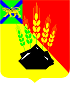 ДУМАМИХАЙЛОВСКОГО МУНИЦИПАЛЬНОГО  РАЙОНА  Р Е Ш Е Н И Е с. Михайловка26.02.2021 г.	                                                                                 № 55О награждении Почетной грамотой ДумыМихайловского муниципального района       Руководствуясь  Положением  «О Почетной грамоте и Благодарственном письме Думы Михайловского муниципального района», утвержденным решением Думы Михайловского муниципального района № 111 от 25.08.2016 года и на основании ходатайств: военного комиссара Михайловского района, руководителя АО «Михайловскагропромэнерго», главы Сунятсенского сельского поселения, главного врача КГБУЗ «Михайловская ЦРБ»,  ИП Павлюк Михаил Владимирович (КФХ),  Дума Михайловского муниципального района					Р Е Ш И Л А:      1. Наградить Почетной грамотой Думы Михайловского муниципального района за многолетний  добросовестный труд,  активную жизненную позицию и в честь празднования Дня защитника Отечества:          1.1. Никитина  Артема Анатольевича -  начальника отделения подготовки и призыва граждан  на военную службу военного комиссариата Михайловского района Приморского края;          1.2. Стус Андрея Зиновьевича - электромонтера - водителя АО «Михайловскагропромэнерго»;          1.3.  Закусилова Александра Ивановича - члена домового комитета,члена участковой избирательной комиссии;          1.4. Добрынина Игоря Олеговича - врача травматолога хирургического отделения КГБУЗ «Михайловская ЦРБ»;          1.5.  Павлюк  Михаила Михайловича  - инженера ИП Павлюк Михаил Владимирович (КФХ)          2.  Настоящее решение вступает в силу со дня его принятия.Председатель Думы Михайловскогомуниципального района                                                                 Н.Н.Мельничук   